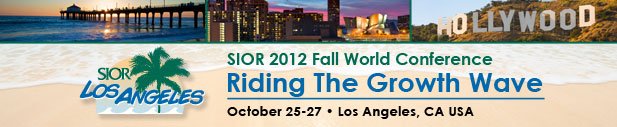 2012 SIOR FALL WORLD CONFERENCECall for RoundtablesPlease complete and submit this form via e-mail to education@sior.com.  Completed submissions are due by Tuesday, August 28.Thank you submitting a proposal for a roundtable at an SIOR conference. Roundtable leaders will be notified of acceptance via e-mail by mid-September. If you have any questions, please contact Erin Stephens at education@sior.com or 202.449.8206.Roundtable Leader InformationRoundtable Leader InformationRoundtable Leader InformationRoundtable Leader InformationName:Company:City:State:Phone:Email:Program InformationProgram InformationProgram InformationProgram InformationRoundtable Title: Roundtable Title: Roundtable Title: Roundtable Title: Program Outline: Please provide a brief outline of what you propose to cover during your roundtable discussion. The roundtable sessions are 90 minutes long, allowing for two 40 minute sessions run back-to-back.Program Outline: Please provide a brief outline of what you propose to cover during your roundtable discussion. The roundtable sessions are 90 minutes long, allowing for two 40 minute sessions run back-to-back.Program Outline: Please provide a brief outline of what you propose to cover during your roundtable discussion. The roundtable sessions are 90 minutes long, allowing for two 40 minute sessions run back-to-back.Program Outline: Please provide a brief outline of what you propose to cover during your roundtable discussion. The roundtable sessions are 90 minutes long, allowing for two 40 minute sessions run back-to-back.